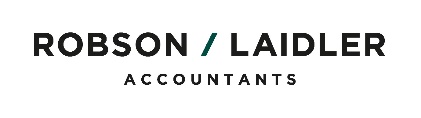 IssueConsiderationsIs your personal allowance fully utilised for both you and your spouse/civil partner?Can timing of income be advanced?Can income-producing assets be transferred for future tax years?If the married couples/civil partners tax reduction is unused, can it be transferred?Is the basic rate band fully utilised for both you and your spouse/civil partner?Can timing of income be advanced?Can the opportunity be taken to encash life assurance policies/drawdown pensions?Can income producing assets be transferred for future tax years? Is either you or your spouse/civil partner entitled to the starting rate for savings?If not fully utilised, can income-producing assets be transferred for future tax years?Do either you or your spouse/civil partner have an unused amount of savings allowance?Can income-producing assets be transferred for future tax years?Have both you and your spouse/civil partner taken full advantage of the dividend allowance?Can shares be transferred for future tax years?If there is a family company, are there different classes of shares that could be given to non-taxpayers, for example?Is your income between £100,000 and £125,000? Marginal rate of income tax will be 60%Can income be deferred?Are reliefs being maximised (e.g. pension contributions, charitable donations)Is full advantage being taken of non-taxable sources (e.g. ISAs, national savings)?Do you have dependent children?Are their personal allowances used?Can grandparents fund savings accounts?Is full use being made of junior ISAs/ child trust funds?Is the high income child benefit charge likely to apply?Do you have employment income?Consider timing of bonuses if higher/additional rate taxpayerHas full advantage been taken of tax-free benefits (e.g. loans up to £10k)?If benefits are to be made good, ensure this takes place before 6 JulyCan car benefit be reduced (consider capital contributions, energy efficient vehicles)?If private fuel is provided, is this tax-effective?Is mileage allowance reimbursed by the employer at full rate?Do you rent out a room in your home?If your rent-a-room receipts exceed the £7,500 limit (or £3,750 if jointly owned), should election for alternative treatment be made?Do you have a property business?If deductibility of financing costs is restricted, consider whether borrowings can be restructured if the property portfolio changesAlso consider whether incorporation would be beneficialDoes the property allowance apply?Does you have furnished holiday lets?Do all the properties meet the qualifying conditions?If not, can averaging or period of grace elections be made?Consider ISAsCheck whether maximum contribution can be made before the end of the tax yearDo you have a flexible ISA and should you consider one if likely to need to make short-term withdrawals?Is a lifetime or help-to-buy ISA appropriate?Consider tax-favoured investments such as EIS,SEIS,VCTs, SITRCheck maximum income tax reduction availableCan contributions be carried back?Is CGT deferral relief available?Ensure relief is claimed within five years of 31 January following the tax year in which the investment was made (EIS,SEIS, SITR, four years for VCTs)PensionsAre contributions within the annual allowance?Does adjusted income exceed £150,000 so that the annual allowance is restricted?Is there unused allowance brought forward that could be utilised?Does flexible drawdown apply?Has the client already flexibly accessed his pension funds so that future  contributions are restricted?Is the lifetime allowance likely to be exceeded?Are there non-taxpaying family members who could obtain tax relief?Have you made donations to charity?Has a gift aid declaration been made?Ensure relief claimed in the self-assessment return (or form P810 if no SA return)Consider carry back claimsWas there a gift of a qualifying investment – the ‘relievable amount’ can be deducted in calculating net income?